Принято на сессииСовета депутатов 16.11.2023РЕШЕНИЕот «__»  _________ 2023 г.                рп Усть-Абакан                                  №___О внесении изменений в решение Совета депутатовУсть-Абаканского района Республики Хакасия от 15.06.2022 № 110«Об утверждении Положения о Контрольно-счетной палатеУсть-Абаканского района Республики Хакасия»В соответствии с п.8 ст. 3 Федерального закона от 07.02.2011 N 6-ФЗ «Об общих принципах организации и деятельности контрольно-счетных органов субъектов Российской Федерации, федеральных территорий и муниципальных образований», статьей 59 Устава муниципального образования Усть-Абаканский район, Совет депутатов Усть-Абаканского района Республики Хакасия РЕШИЛ:Внести в решение Совета депутатов Усть-Абаканского района Республики Хакасия от 15.06.2022 г № 110 «Об утверждении Положения о Контрольно-счетной палате Усть-Абаканского района Республики Хакасия» следующие изменения:-  пункт 6 статьи 1 читать в новой редакции: «6. Контрольно-счетная палата Усть-Абаканского района осуществляет полномочия контрольно-счетного органа поселения по осуществлению внешнего финансового контроля в случае заключения представительными органами поселения, входящих в состав муниципального района, соглашения с представительным органам муниципального района о передачи таких полномочий.».-  пункты 6,7 статьи 1 считать пунктами 7,8.Настоящее решение  вступает в силу после его официального опубликования.Направить настоящее решение Главе Усть-Абаканского района Егоровой Е.В. для подписания и официального опубликования в газете «Усть-Абаканские известия официальные».Председатель Совета депутатов                                           ГлаваУсть-Абаканского района                                                     Усть-Абаканского района______________Е.Н. Баравлева                                          ____________Е.В. Егорова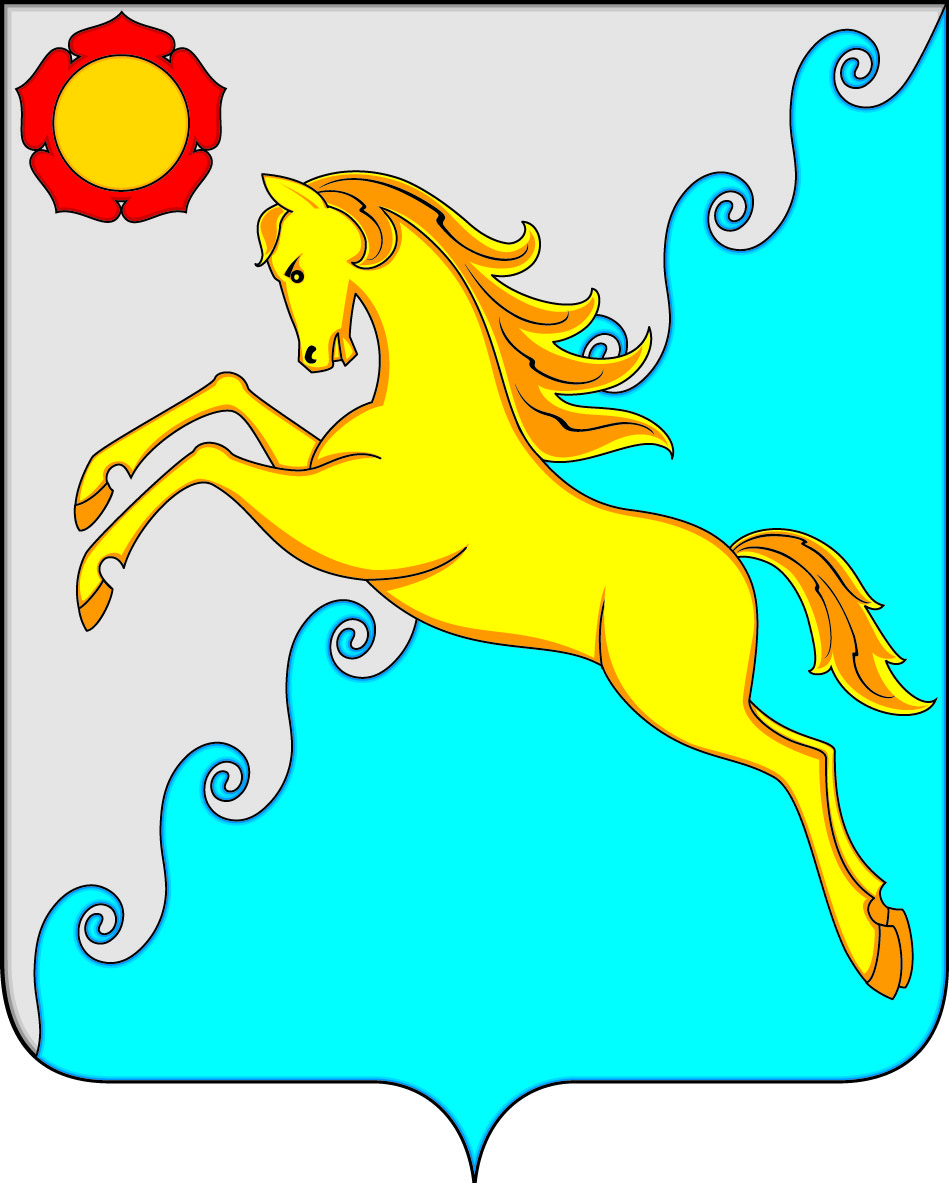 СОВЕТ ДЕПУТАТОВ УСТЬ-АБАКАНСКОГО РАЙОНА РЕСПУБЛИКИ ХАКАСИЯ